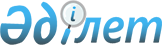 Об установлении норматива распределения оставшейся в распоряжении городских коммунальных государственных предприятий части чистого доходаПостановление акимата города Кызылорда Кызылординской области от 7 февраля 2019 года № 12609. Зарегистрировано Департаментом юстиции Кызылординской области 7 февраля 2019 года № 6675
      В соответствии с пунктом 2 статьи 140 Закона Республики Казахстан от 1 марта 2011 года "О государственном имуществе" акимат города Кызылорды ПОСТАНОВЛЯЕТ:
      1. Установить норматив распределения оставшейся в распоряжении городских коммунальных государственных предприятий части чистого дохода, согласно приложению к настоящему постановлению.
      2. Коммунальному государственному учреждению "Кызылординский городской отдел финансов" акимата города Кызылорды принять меры, вытекающие из настоящего постановления.
      3. Контроль за исполнением настоящего постановления возложить на курирующего заместителя акима города Кызылорды.
      4. Настоящее постановление вводится в действие по истечении десяти календарных дней после дня первого официального опубликования. Норматив распределения оставшейся в распоряжении городских коммунальных государственных предприятий части чистого дохода
					© 2012. РГП на ПХВ «Институт законодательства и правовой информации Республики Казахстан» Министерства юстиции Республики Казахстан
				
      Аким города Кызылорды 

Н. Налибаев
Приложение к постановлению акимата города Кызылорды от "7" февраля 2019 года №12609
Развитие и расширение активов (капитальный ремонт, реконструкция, модернизация, цифровизация)
-50%
Развитие человеческого капитала и стимулирование (повышение квалификации, обмен опытом, премирование)
-15%
Провизии (резервы) на страхование рисков и покрытие убыточности
-20%
Резерв на неотложные нужды
-10%
Необходимые виды расходов по специфике деятельности предприятий
-5%